 Dan Williams   ACTS/MinistryLift      Feb 28, 2014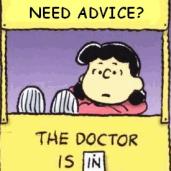  The Small Group Doctor is In      Program Coordinators as Trouble-shootersA. Why is Small Group Doctoring Important?Healthy community is as important as whole individuals Jesus spent time and energy as a Great Group Physician (e.g., Mark 9:33f)All small groups get into trouble (sometimes because they have done their job well)Small group doctoring is at least as complex as soul care Preserving or restoring the health of groups is vital the growth of the BodyB. Who is Involved and How Does it Work?A concerned party shares (or hints at) the “presenting problem”	Group leader							Pastor (general practitioner)	Member			>>>>>>>>>>>>>>		Program coordinator	Whole group?							Coach	Third party?Evaluation tools	Informal check-up	“How is your small group going?”	Formal check-up	Symptom inventory (see Appendix)Client contact	Doctor’s office: encourage, and then equip the group leader to do self-care (“community health worker”)	House call: tread carefully; open-ended and non-judgmental; self-prescription is the most motivatingC. Diagnosing and Treating Small Group Pathologies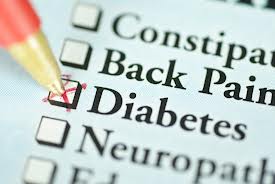      1. Extend-onitis (the group has outlived itself)     2. Obesity (the group is too big)     3. Honeymoon-itis (the group is too nice)     4. MPD (the group has too many identities)     5. Arrested Development (the group is not growing)     6. Archi-phobia (the group is afraid of leadership)     7. Narcissism (the group is absorbed in itself) D. Equipping (katartismos) of the SystemNormalize the need for small group doctoringBuild in the expectation to your small group (leader) trainingReinforce the practice in all refresher sessions, group visits, and other communicationsBed side manner: When someone shares a small group problem, don’t look alarmedThe best medicine is preventionEcological adjustment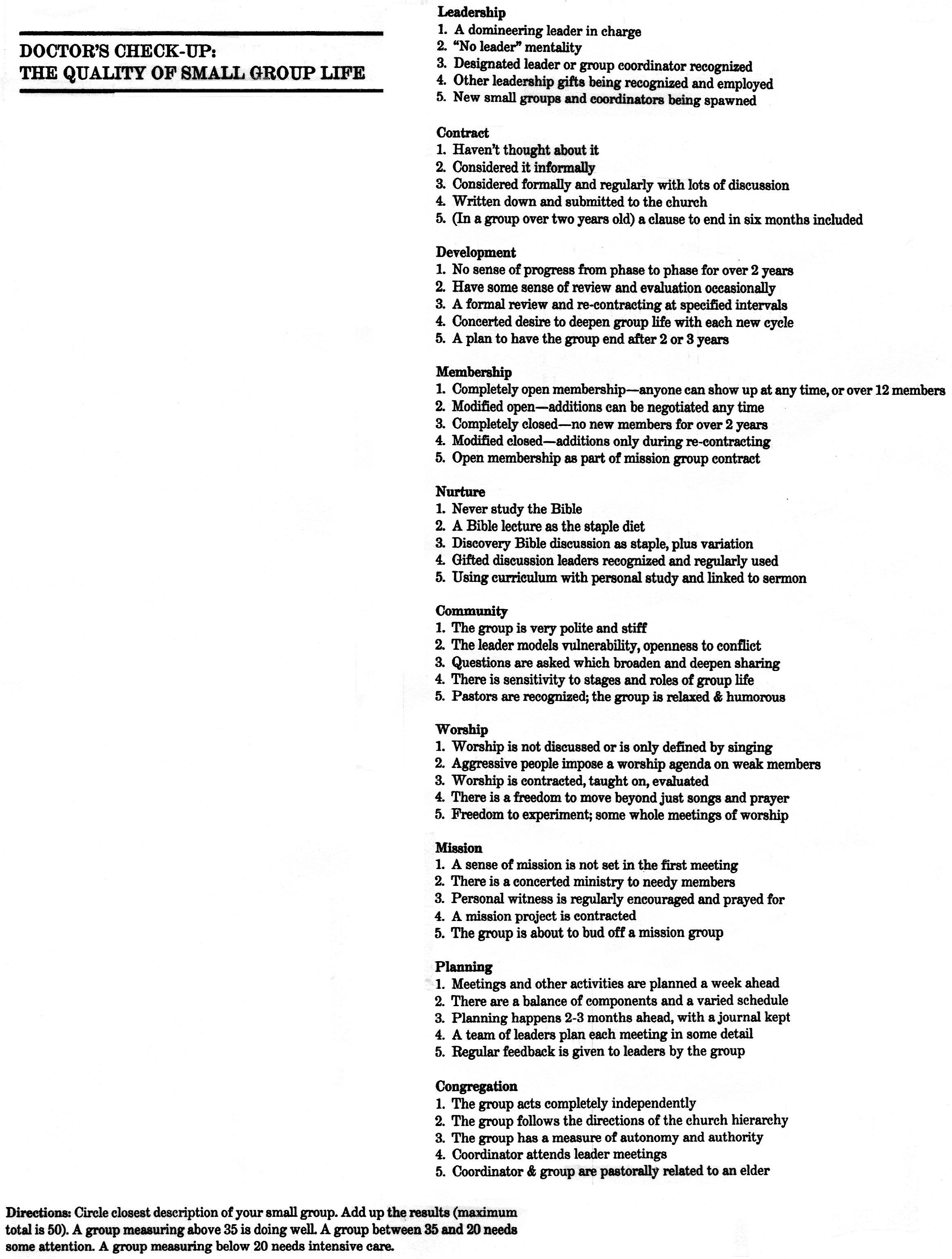 